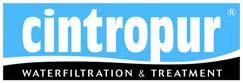 NW 18 – 25 – 32 и 25 TE (-CTN) + NW 32TE + DUO (-CTN) + TIOИнструкция по монтажу, эксплуатации и техническому обслуживаниюВозможные области примененияСерия фильтров для воды CINTROPUR® NW 18 – 25 – 32 разработана для фильтрации чистой воды с незначительным загрязнением взвешенными веществами, например, городской водопроводной воды, дождевой воды, воды со скважин, родниковой воды.Можно фильтровать также другие неагрессивные жидкости. Возможно применение в домашних условиях, в различных отраслях промышленности, коммунальном и сельском хозяйстве.Для изготовления фильтра используются материалы, разрешенные для фильтрации пищевых жидкостей.Фильтры 25 TE-CTN + NW32 TE + DUO-CTN + TIO с активированным углем нашли широкое применение для дехлорации, удаления запахов, улучшения вкуса, удаления пестицидов и гербицидов.Техническое описаниеПри установке и эксплуатации фильтров NW 18 – 25 – 32 – 25 TE (-CTN) – 32 TE – DUO (-CTN) - TIO необходимо соблюдать технические условия, описанные в приведенной ниже таблице:Значение для активированного угля CINTROPURМонтаж и сопутствующие операцииУстановку фильтров необходимо выполнять силами квалифицированного персонала с соблюдением соответствующих правил. фильтры не должны испытывать механических напряжений, входящие и выходящие трубопроводы должны быть ровными. Необходимо соблюдать расстояние между муфтами, чтобы не вызвать их растяжения или сжатия.Идеальное место для фильтра воды CINTROPUR® - непосредственно на входе в систему (после счетчика или насоса). Необходимо учитывать направление движения потока воды по отношению к направлению, указанному стрелкой на головке фильтра.Редукционный клапан позволит понизить давление в сети, если оно превышает рабочее давление. Если в установке имеются водоподъемные машины, необходимо использовать противоударную защиту.Фильтр поставляется полностью собранным в заводских условиях, готовым к установке. Его оснащение включает набор из 2 резьбовых муфт (кроме модели DUO, где имеется 2 муфты ¾’’ + 2 муфты 1’’), фильтрационную сетку 25 мкм (за исключением всех моделейTE) и ключ для демонтажа.По выбору доступны стенное крепление, манометры и спускной клапан (для всех моделей, оснащенных фильтрационной сеткой).Сухие манометры (0–10 бар), поставляемые по заказу, имеют стандартную резьбу 1/8’’, монтаж производится с помощью ключа (запрещено использовать циферблат в качестве  рукоятки  для  завинчивания),  после  того  как  в  головке  будут  полностьюпросверлены гнезда для манометра и в них будет нарезана резьба. В этом случае использовать стенное крепление невозможно. Манометры  ни в коем  случае нельзя использовать как держатель для стенного крепления!Прикрепление к головке фильтра стенного крепления выполняется с помощью 2 винтов(наконечник M8 Len), предусмотренных для этой цели. Для надежного крепления достаточно слегка их затянуть.Герметичность резьбовых муфт можно обеспечить любыми имеющимися на рынке изделиями. Тем не менее, предпочтительнее использовать пеньку + замазку Kolmat.Один оборот резьбы следует оставлять свободным, чтобы облегчить навинчивание на вентиль или фитинг установки.Использование разъёмных соединений позволяет в дальнейшем легко изъять фильтриз установки, если возникнет такая необходимость.Герметичность между муфтой и головкой фильтра обеспечивается с помощью уплотнительного кольца; достаточно затянуть вручную без использования инструмента. Герметичность между муфтой и чашей обеспечивается с помощью уплотнительного кольца; достаточно затянуть вручную без использования  инструмента. Ключ использовать для демонтажа.Если выбран вариант с использованием клапана, переходник к нему из никелированной латуни монтируется с тефлоновым уплотнением на заводе. Этот узел (переходник + клапан   ¼’’)   необходимо   монтировать   внизу   чаши   вручную,   без   использованияинструмента. Герметичность между наружной резьбой переходника и чашей фильтра обеспечивается уплотнительным кольцом. Затяжка этого узла (переходник + клапан ¼’’) не должна превышать ¼ оборота при упоре уплотнительного кольца о чашу.Цилиндрическое основание фильтрационной сетки оснащено на 2 концах центробежной спиралью и герметичной крышкой. Последняя предназначена для обеспечения непроницаемости между фильтруемой и профильтрованной водой.Рекомендуется установить отсечные вентили до и после фильтра, чтобы облегчить уход за ним.Наполнение    чаши    моделей    TE    –    DUO    –    TIO    действующим    веществом(активированным углем, полифосфатами, …) будет облегчено при соблюдении правил, приведенных в приложении.Модель NW18TE не существует.Техническое обслуживаниеПеред снятием чаши необходимо закрыть вентили до и после фильтра и сбросить давление. Рекомендуется выполнять операции по техобслуживанию и замене фильтрационной сетки в случае питьевой воды не менее 2 раз в год. Сетки 5, 10, 25, 50 и 100 мкм предназначены для одноразового использования. При их чистке повреждается структура волокна, а также меняется тонкость фильтрации, а непрочность сетки может привести к ее разрывам.Нейлоновые сетки 150 и 300 мкм можно чистить и использовать повторно.Замена активированного угля для моделей TE – DUO – TIO в случае питьевой воды должна производиться после каждых 12 м³, в других случаях – не реже, чем 1 раз в 6 месяцев.Резьбу чаши необходимо сохранять чистой и смазанной, это облегчит монтаж и демонтаж чаши. Уплотнительное кольцо между головкой и чашей также должно быть чистым и смазанным, чтобы обеспечить надежную герметизацию. Его необходимо менять 1 раз в 5 лет. Все выемки и опорная поверхность уплотнительного кольца должны оставаться чистыми и гладкими, без заусениц.Любую   деталь   фильтра,   даже   поврежденную   только   частично,   необходимо   заменять немедленно, чтобы обеспечить хорошую стойкость к давлению и герметичность всего фильтра.ГарантияВыбор превосходного сырья для изготовления каждой детали фильтра является лучшей гарантией полной удовлетворенности пользователя в течение долгих лет эксплуатации фильтра.Если все же обнаружится изъян какой-либо детали, связанный с производственным дефектом, такая деталь будет гарантированно заменена.Чтобы получить  дополнительную  информацию об изделиях CINTROPUR, см. www.cintropur.comNW 18NW 25NW 3225TE- CTN32TEDUO- CTNTIOДиаметр соединения3/4’’¾ & 1’’5/4’’1’’5/4’’¾’’ & 1’’1’’Средняя пропускная способность(м³/ч) при ∆P=0,2 бар3.55.56.50.5*0.5*0.5*0.5*Рабочее давление (бар)10101010101010Максимальное рабочее давление (бар)16161616161616Максимальная рабочая температура50°C50°C50°C50°C50°C50°C50°CВес (кг)0.91.21.71.31.62.41.8Фильтрационная сетка25 мкм25 мкм25 мкм---25 мкм25мкмОбъем чаши (литр)---------0.571.70.570.57Фильтрующая поверхность (см²)190450840---450335